Martfű Város Polgármesterétől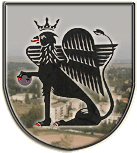 5435 Martfű, Szent István tér 1. Tel: 56/450-222; Fax: 56/450-853E-mail: titkarsag@ph.martfu.huElőterjesztés Vagyonkezelési szerződés jóváhagyására(Damjanich János Szakképző Iskola és Kollégium)Martfű Város Önkormányzata Képviselő-testületének2016. június 23-i üléséreElőkészítette: Szász Éva jegyző Véleményező: Pénzügyi, Ügyrendi és Városfejlesztési BizottságDöntéshozatal: egyszerű többség Tárgyalás módja: nyilvános ülésTisztelt Képviselő-testület !A Klebelsberg Intézményfenntartó Központ (a továbbiakban: KLIK) fenntartásában működő egyes szakképző intézmények átadásáról, valamint egyes kormányrendeleteknek a szakképzés intézményrendszerének átalakításával összefüggő módosításáról szóló 146/2015. (VI. 12.) Korm. rendelet (a továbbiakban: Rendelet) alapján a köznevelési feladatok hatékonyabb ellátása céljából a KLIK-ből 2015. július 1. napjától szakképzési centrumok jöttek létre.A nemzeti köznevelésről szóló 2011. évi CXC. törvény 76. § (5) bekezdés a) pontja, alapján az Önkormányzat tulajdonában levő, az intézmény(ek) feladatainak ellátását szolgáló ingatlan és ingó vagyonra vonatkozóan ingyenes vagyonkezelői jog illeti meg a szakképzési centrum fenntartóját.A közfeladat ellátását biztosító ingatlan és ingóvagyon átadás-átvételéről a szakképzési centrumnak és az ingatlan, illetve ingó vagyon tulajdonosának megállapodást kell kötni.A vagyonkezelési szerződés tervezete 2015.szeptemberében elkészült, azonban az ingatlanra vonatkozó sajátos költségmegosztási javaslatunkat a Centrum – hatáskör hiányában -továbbította a Nemzeti Szakképzési és Felnőttképzési Hivatal (NSZFH) részére egyeztetés és jóváhagyás érdekében.A sajátos költségmegosztási javaslatunk a következő volt: az épület energetikai felújítására vonatkozó pályázatban vállalt önrész megtérüléséig az épületben található, továbbra is önkormányzati működtetésben maradó kollégium és ebédlő üzemeltetési költségeit a Centrum nem számlázza.Az NSZFH ez év júniusában kereste meg önkormányzatunkat azzal a javaslattal, hogy a sajátos költségmegosztás helyett a Centrum a kollégium és az ebédlő helyiségeit is vagyonkezelésbe venné.Ez a javaslat álláspontom szerint ideális, rengeteg adminisztrációtól kíméli meg a szerződő feleket, ezért javasolom, hogy az előterjesztés mellékletét képező  vagyonkezelési szerződést a Tisztelt Képviselő-testület hagyja jóvá.Határozati javaslat:Martfű Város Önkormányzata Képviselő-testületének……../2016.(……) határozataVagyonkezelési szerződés jóváhagyására(Damjanich János Szakképző Iskola és Kollégium)Martfű Város Önkormányzatának Képviselő-testülete megtárgyalta a Vagyonkezelési szerződés jóváhagyására (Damjanich János Szakképző Iskola és Kollégium) vonatkozó előterjesztést, és a határozat mellékletét képező vagyonkezelési szerződést jóváhagyólag elfogadja.A képviselő-testület felhatalmazza a Polgármestert a vagyonkezelési szerződés aláírására. Erről értesülnek: 1. JNSZ Megyei Kormányhivatal Szolnok2. Valamennyi képviselő helyben 3. Szolnoki Szolgáltatási Szakképzési Centrum Szolnok, Béla király utca 4.4. Martfűi Polgármesteri Hivatal Pénzügyi és Adóügyi Iroda helyben 5. IrattárMartfű, 2016. június 13.Dr. Papp Antal polgármester 